.CHASSE, ROCKSTEP, KICK, STEP, KICK, STEP, ROCKSTEPSHUFFLE BACKWARDS, TOUCH, ½ TURN, SWEEP, CROSS, STEP, ¼ TURN, CHASSEROCKSTEP, CHASSE, TOUCH, HITCH, STEP, TOUCH, HITCH, STEPROCKSTEP, SHUFFLE BACKWARDS, TOE STRUT, TOE STRUT ½ TURNSTART AGAIN HAVE FUNContact: royhadisubroto@gmail.comGo Gentle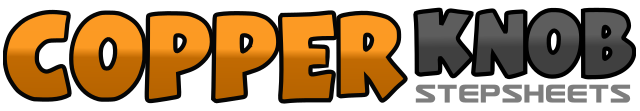 .......Count:32Wall:4Level:Newcomer.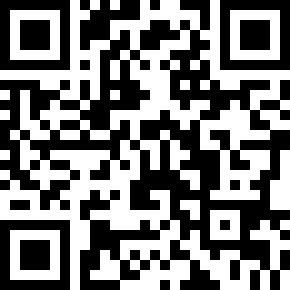 Choreographer:Roy Hadisubroto (NL) & Raymond Sarlemijn (NL) - November 2013Roy Hadisubroto (NL) & Raymond Sarlemijn (NL) - November 2013Roy Hadisubroto (NL) & Raymond Sarlemijn (NL) - November 2013Roy Hadisubroto (NL) & Raymond Sarlemijn (NL) - November 2013Roy Hadisubroto (NL) & Raymond Sarlemijn (NL) - November 2013.Music:Go Gentle - Robbie WilliamsGo Gentle - Robbie WilliamsGo Gentle - Robbie WilliamsGo Gentle - Robbie WilliamsGo Gentle - Robbie Williams........1 & 2Step RF to Right side, Step LF next to RF. Step RF to Right Side3 – 4Rock LF back, Recover forward on RF5 & 6 &Kick LF forward, Step LF next to RF, Kick RF forward, Step RF next to LF7 – 8Rock LF forward, Recover back on RF1 & 2Step LF backwards, Close RF in front of LF, Step LF backwards3Touch RF backwards4Turn ½ to the right and step on RF while LF is sweeping from back to front5 - 6Cross LF over RF, Step RF backwards and turn ¼ to the left7 & 8Step LF to left side, Step RF next to LF, Step LF to left side1 - 2Rock RF forward, Recover back on LF3 & 4Step RF to Right side, Step LF next to RF. Step RF to Right Side5 & 6Touch LF diagonally to the right, Hitch R knee, Step LF next to RF7 & 8Touch RF diagonally to the left, Hitch L knee, Step RF next to LF1 - 2Rock LF forward, Recover back on RF3 & 4Step LF backwards, Close RF in front of LF, Step LF backwards5 - 6Touch RF backwards, Drop R heel7 - 8Touch LF backwards. Turn ½ to the lef tand drop L heel